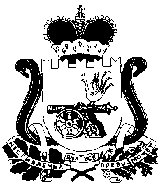 АДМИНИСТРАЦИЯШАТАЛОВСКОГО СЕЛЬСКОГО ПОСЕЛЕНИЯПОЧИНКОВСКОГО РАЙОНА СМОЛЕНСКОЙ ОБЛАСТИРАСПОРЯЖЕНИЕот 29 марта 2024 года                                                     № 52О месячнике санитарной очистки, благоустройства  и озеленение населенных  пунктов Шаталовскогосельского поселения Починковскогорайона Смоленской области     Администрация Шаталовского сельского поселения Починковского района Смоленской области  р а с п о р я ж а е т с я:Объявить месячник санитарной очистки , благоустройства иозеленения населенных пунктов Шаталовского сельского поселения Починковского района Смоленской области с 1 апреля по 30 апреля 2024 года.Специалисту 1 категории Филимоновой Галине Петровне совместно состарейшими населенных пунктов , руководителями предприятий, учреждений и организаций составить план санитарной очистки, благоустройства и озеленения населенных пунктов.Индивидуальным    предпринимателям,    имеющим    торговые  точки, организовать в период проведения месячников благоустройство и уборку прилегающих к этим точкам территорий.Специалисту  1  категории   Филимоновой Г.П.   провести  работу    повыявлению лиц, виновных в организации несанкционированных свалок на территории Шаталовского сельского поселения, и привлечению их к ответственности в соответствии с действующим законодательством.В  период проведения месячников владельцам жилых домовобеспечить приведение в надлежащее состояние фасадов, заборов, провести уборку придомовой и прилегающих территорий.Жителям  населенных   пунктов   сельского   поселения  не  допускать складирования мусора, строительных материалов, удобрений, дров, металлического лома перед домами на улицах и тротуарах.Контроль  за выполнением данного распоряжения оставляю за собой.И.о. Главы муниципального образованияШаталовского сельского поселенияПочинковского района Смоленской области                                Г.И. Королев